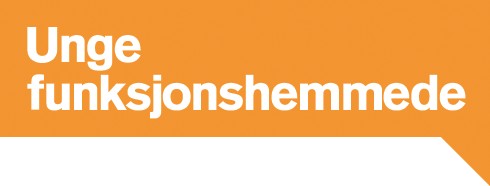 Oslo, 15. februar 2019HØRINGSNOTAT – FORSLAG TIL NY FORSKRIFT FOR LÅN FRA HUSBANKENUnge funksjonshemmede er en interesseorganisasjon for 37 diagnoseorganisasjoner for ungdom. Vi er en kunnskapsleverandør og samarbeidspartner innenfor utdanning, inkluderende arbeidsliv, ungdomshelse og brukermedvirkning.Unge funksjonshemmede viser til høringsnotat fra Kommunal- og moderniseringsdepartementet (16/3421), og presenterer følgende merknader. Vi kan ikke støtte de foreslåtte endringene i forskrift om lån fra Husbanken slik de er skissert.Gode og forutsigbare boforhold er helt nødvendig for trivsel, men også en rettighet nedfelt i nasjonal og internasjonal lovgivning. FN-konvensjonen om rettighetene til mennesker med nedsatt funksjonsevne er soleklar på dette punktet: funksjonshemmede har rett til selv å velge hvor og hvordan de vil bo. Vi frykter de foreslåtte endringene i Husbankens forskrift vil føre til færre tilgjengelige boliger, og derfor innskrenke funksjonshemmedes valgmuligheter i boligmarkedet.Det er et faktum at stigende boligpriser allerede er en stor utfordring for unge mennesker. Dagens tøffe boligmarked gjør det nærmest umulig for denne gruppen å etablere seg. Mange unge funksjonshemmede har tilleggsutfordringer med å finne egnede boliger; især etter at nye tekniske forskrifter svekker krav til universell utforming og lagringsplass. Dermed er gruppens handlingsrom svært begrenset i et sterkt konkurransepreget marked.I dag er universell utforming et krav for å innvilges grunnlån fra Husbanken. I forslag til forskrift er universell utforming tatt ut som selvstendig kriterium. Unge funksjonshemmede mener derfor dette er svært uklokt, og representerer en forringelse av bokvalitet og valgfrihet i boligmarkedet for funksjonshemmede. Vi mener dages retningslinjer er gode, og ber departementet opprettholde disse i tråd med deres nasjonale og internasjonale forpliktelser.Vi vil minne om at Kommunal- og moderniseringsdepartementet har undertegnet Regjeringens strategiplan for likestilling av mennesker med nedsatt funksjonsevne – Et samfunn for alle. Med dette har departementet forpliktet seg til å bidra til likestilling for funksjonshemmede på alle samfunnsområder; og boliger er særskilt omtalt i strategidokumentet. Vi mener de foreslåtte endringene i Husbankens forskrift vil svekke, snarere enn styrke funksjonshemmedes stilling i boligmarkedet. Unge funksjonshemmede mener derfor departementet gjør klokt i å la dagens retningslinjer ligge fast.Studenter med funksjonsnedsettelser har vanskeligere for å finne egnede boliger i det private markedet, og disse er ofte dyrere enn gjennomsnittet. Tilrettelagte studentboliger er derfor en forutsetning for at unge med funksjonsnedsettelser tar høyere utdanning, og bør være et prioritert område for departementet. I høringsnotatet heter det at det kun er finansiering som skal diskuteres, men vi mener kvalitetskrav ikke bør skilles ut fra dette. I dag bygges studentboliger etter tilgjengelighetskravene i TEK17. Disse er dessverre mangelfulle i forhold til de krav som stilles for universell utforming, og fører til at særlig studenter som bruker elektrisk rullestol ekskluderes fra denne boformen. Vi mener derfor atHusbanken bør bruke sine økonomiske ressurser til å stille krav til lånesøkere om å bygge studentboliger som oppfyller kravene til universell utforming.Det er også bekymringsfullt at boliger for funksjonshemmede omtales særskilt som en egen kategori, og i forbindelse med helse- og omsorgsoppgaver. Det skrives om fellesareal, velferdsteknologi og muligheter for å motta helse- og omsorgstjenester. Det skrives ingenting om funksjonshemmedes rett til å selv velge hvor, og hvordan de vil bo, i den ordinære boligmassen. Dette mener vi er et alvorlig signal om en svært gammeldags tenkemåte i departementet. Det er også en god illustrasjon på hvorfor universell utforming, og tekniske krav som ivaretar slike prinsipper, er så viktig. Prioriterer vi universell utforming og god bokvalitet for alle, så vil vi ikke trenge slike kategoriboliger som departementets forslag legger opp til. Universell utforming er ingen særordning, men bør forståes som et strategisk grep for å oppnå et boligmarked for alle.Funksjonshemmede har rett til gode, trygge og forutsigbare boforhold. Unge funksjonshemmede viser til høringssvar fra Norges Handikapforbund, og støtter deres merknader.Med vennlig hilsen,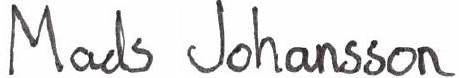 Mads Johansson Fungerende Generalsekretær